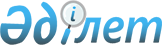 О внесении дополнений и изменений в постановление Правления Агентства Республики Казахстан по регулированию и надзору финансового рынка и финансовых организаций от 27 ноября 2004 года N 332 "Об утверждении Правил представления отчетности кредитными товариществами и ипотечными компаниями"
					
			Утративший силу
			
			
		
					Постановление Правления Агентства Республики Казахстан по регулированию и надзору финансового рынка и финансовых организаций от 28 мая 2005 года N 161. Зарегистрировано в Министерстве юстиции Республики Казахстан 1 июля 2005 года за N 3707. Утратило силу - постановлением Правления Агентства Республики Казахстан по регулированию и надзору финансового рынка и финансовых организаций от 25 февраля 2006 года N 43 (V064157)



     В целях совершенствования нормативных правовых актов, регулирующих деятельность кредитных товариществ и ипотечных компаний, Правление Агентства Республики Казахстан по регулированию и надзору финансового рынка и финансовых организаций (далее -



Агентство) 

ПОСТАНОВЛЯЕТ:





     1. Внести в 
 постановление 
 Правления Агентства от 27 ноября 2004 года N 332 "Об утверждении Правил представления отчетности кредитными товариществами и ипотечными компаниями" (зарегистрированное в Реестре государственной регистрации нормативных правовых актов Республики Казахстан под N№3336, опубликованное в изданиях Агентства "Қаржы хабаршысы" и "Финансовый вестник" N 2(14)/2005) следующие дополнения и изменения:



     в Правилах представления отчетности кредитными товариществами и ипотечными компаниями, утвержденных указанным постановлением:



     в приложении 1:



     после счета 1005 дополнить следующим счетом:



     "1006 Деньги в дорожных чеках в пути";



     после счета 1008 дополнить следующим счетом:



     "1009 Коллекционные монеты, изготовленные из 



           недрагоценных металлов, в кассе";



     после счета 1052 дополнить следующим счетом: 



     "1054 Специальные резервы (провизии) на покрытие 



           убытков по корреспондентским счетам в других банках";



     после счета 1104 дополнить следующими счетами:



     "1105 Дисконт по вкладам, размещенным в Национальном Банке



           Республики Казахстан



     1106  Премия по вкладам, размещенным в Национальном Банке



           Республики Казахстан";



     в названии счета 1264 слова "(заклад, гарантия, задаток)" исключить;



     после счета 1264 дополнить следующими счетами:



     "1265 Дисконт по вкладам, размещенным в других банках



     1266  Премия по вкладам, размещенным в других банках



     1267  Счет хранения денег, переданных в качестве обеспечения



           (заклад, задаток) обязательств банка, кредитного



           товарищества и ипотечной компании";



     после счета 1311 дополнить следующими счетами:



     "1312 Дисконт по займам, предоставленным другим банкам



     1313  Премия по займам, предоставленным другим банкам";



     после счета 1329 дополнить следующими счетами:



     "1330 Дисконт по займам, предоставленным организациям,



           осуществляющим отдельные виды банковских операций



     1331  Премия по займам, предоставленным организациям,



           осуществляющим отдельные виды банковских операций";



     после счета 1405 дополнить следующим счетом:



     "1406 Вознаграждение, начисленное предыдущими



           векселедержателями по учтенным векселям клиентов";



     после счета 1433 дополнить следующими счетами:



     "1434 Дисконт по займам, предоставленным клиентам



     1435  Премия по займам, предоставленным клиентам";



     в названии счета 1445 слово "(трастовое)" исключить;



     после счета 1603 дополнить следующим счетом:



     "1604 Коллекционные монеты, изготовленные из недрагоценных



           металлов, на складе";



     в названии счета 1728 слова "(заклад, гарантия, задаток)" исключить;



     в названии счета 1755 слово "(трастовое)" исключить;



     после счета 1755 дополнить следующим счетом:



     "1756 Начисленные доходы по прочим операциям";



     после счета 1792 дополнить следующим счетом:



     "1793 Расходы будущих периодов";



     в названии счета 1815 слово "(трастовым)" исключить;



     в названии счета 1835 слово "(трастовым)" исключить;



     после счета 1878 дополнить следующим счетом:



     "1879 Начисленная неустойка (штраф, пеня)";



     номер и название счета 1896 "Требования по премии за проданный опцион" исключить;



     название счета 2016 изложить в следующей редакции:



     "2016 Металлические счета других банков в 



           аффинированных драгоценных металлах";



     после счета 2068 дополнить следующими счетами:



     "2069 Премия по полученным займам



     2070  Дисконт по полученным займам";



     в названии счета 2130 слова "(заклад, гарантия, задаток)" исключить;



     после счета 2130 дополнить следующим счетом:



     "2131 Счет хранения денег, принятых в качестве обеспечения



           (заклад, задаток) обязательств других банков";



     после счета 2138 дополнить следующими счетами:



     "2139 Премия по вкладам, привлеченным от Национального Банка



           Республики Казахстан, иностранных центральных банков и



           других банков



     2140  Дисконт по вкладам, привлеченным от Национального Банка



           Республики Казахстан, иностранных центральных банков и



           других банков";



     в названии счета 2210 слово "(трастовое)" исключить;



     после счета 2211 дополнить следующими счетами:



     "2212 Металлические счета клиентов в аффинированных



           драгоценных металлах



     2213  Вклад, являющийся обеспечением обязательств клиентов,



           относящийся к объекту обязательного коллективного



           гарантирования (страхования) вкладов (депозитов)";



     в названии счета 2223 слова "(заклад, гарантия, задаток)" исключить;



     после счета 2237 дополнить следующими счетами:



     "2238 Премия по вкладам, привлеченным от клиентов



     2239  Дисконт по вкладам, привлеченным от клиентов



     2240  Счет хранения денег, принятых в качестве обеспечения



           (заклад, задаток) обязательств клиентов";



     после счета 2305 дополнить следующим счетом:



     "2306 Выкупленные облигации";



     после счета 2402 дополнить следующими счетами:



     "2403 Премия по выпущенным в обращение субординированным



           облигациям



     2404  Дисконт по выпущенным в обращение субординированным



           облигациям



     2405  Выкупленные субординированные облигации



     2406  Субординированные облигации";



     после группы счетов 2700 дополнить следующим счетом:



     "2701 Начисленные расходы по корреспондентским счетам";



     в названии счета 2708 после слова "счетам" дополнить словами "других банков";



     в названии счета 2713 слова "(заклад, гарантия, задаток)" исключить;



     номер и название счета 2716 "Начисленные расходы по аудиту и консультационным услугам" исключить;



     после счета 2715 дополнить следующим счетом:



     "2717 Начисленные расходы по металлическим счетам клиентов



           в аффинированных драгоценных металлах";



     в названии счета 2723 слова "(заклад, гарантия, задаток)" исключить;



     после счета 2730 дополнить следующим счетом:



     "2731 Начисленные расходы по прочим операциям";



     в названии счета 2747 слова "(заклад, гарантия, задаток)" исключить;



     в названии счета 2755 слово "(трастовое)" исключить;



     после счета 2755 дополнить следующей группой счетов:



     "2770 Начисленные расходы по административно-хозяйственной



           деятельности";



     после счета 2793 дополнить следующим счетом:



     "2794 Доходы будущих периодов";



     в названии счета 2815 слово "(трастовым)" исключить;



     после счета 2819 дополнить следующим счетом:



     "2820 Начисленные расходы по аудиту и консультационным услугам";



     в названии счета 2835 слово "(трастовым)" исключить;



     после счета 2860 дополнить следующим счетом:



     "2861 Резерв на отпускные выплаты";



     номер и название счета 2896 "Обязательства по премии за приобретаемый опцион" исключить;



     в названии счетов 3001, 3025 и 3051 слова "Объявленный уставный" заменить словом "Уставный";



     после счета 3101 дополнить следующей группой счетов:



     "3120 Дополнительные взносы участников кредитного



           товарищества";



     после счета 3589 дополнить следующим счетом:



     "3590 Счет корректировки на гиперинфляцию";



     после счета 4104 дополнить следующим счетом:



     "4105 Доходы по амортизации дисконта по вкладам, размещенным



           в Национальном Банке Республики Казахстан";



     в названии счета 4265 слова "(заклад, гарантия, задаток)" исключить;



     после счета 4265 дополнить следующими счетами:



     "4266 Доходы по амортизации дисконта по вкладам, размещенным



           в других банках



     4270  Доходы по амортизации премии по вкладам, привлеченным



           от Национального Банка Республики Казахстан,



           иностранных центральных банков и других банков";



     после счета 4311 дополнить следующим счетом:



     "4312 Доходы по амортизации дисконта по займам,



           предоставленным другим банкам";



     после счета 4326 дополнить следующими счетами:



     "4327 Доходы, связанные с получением вознаграждения по



           просроченной задолженности по займам, предоставленным



           организациям, осуществляющим отдельные виды банковских



           операций



     4328  Доходы, связанные с получением вознаграждения по



           просроченной задолженности по финансовому



           лизингу, предоставленному организациям, осуществляющим



           отдельные виды банковских операций



     4330  Доходы по амортизации дисконта по займам,



           предоставленным организациям, осуществляющим отдельные



           виды банковских операций



     4331  Доходы по амортизации премии по полученным займам";



     после счета 4433 дополнить следующими счетами:



     "4434 Доходы по амортизации дисконта по займам,



           предоставленным клиентам



     4440  Доходы по амортизации премии по вкладам, привлеченным от



           клиентов";



     в названии счета 4445 слово "(трастовое)" исключить;



     после счета 4454 дополнить следующим счетом:



     "4455 Доходы по амортизации премии по выпущенным в обращение



           субординированным облигациям";



     в названии счета 4605 слово "(трастовым)" исключить;



     название счета 4703 изложить в следующей редакции:



     "4703 Нереализованный доход от переоценки иностранной валюты";



     название счета 4704 изложить в следующей редакции:



     "4704 Нереализованный доход от переоценки аффинированных



           драгоценных металлов";



     название счета 4709 изложить в следующей редакции:



     "4709 Нереализованный доход от изменения стоимости ценных



           бумаг, предназначенных для торговли и имеющихся в



           наличии для продажи";



     название счета 4710 изложить в следующей редакции:



     "4710 Нереализованный доход от прочей переоценки";



     после счета 4710 дополнить следующими счетами:



     "4711 Доходы от восстановления убытка от обесценения основных



           средств



     4712  Доходы от восстановления убытка от обесценения



           нематериальных активов



     4713  Доходы от восстановления убытка от обесценения



           инвестиций, вложенных в уставный капитал других



           юридических лиц";



     после счета 4922 дополнить следующим счетом:



     "4923 Доходы, связанные с получением дивидендов по акциям";



     в названии счета 5026 после слова "счетам" дополнить словами



"других банков";



     после счета 5052 дополнить следующим счетом:



     "5053 Расходы, связанные с выплатой вознаграждения по



           финансовому лизингу, полученному от других банков";



     после группы счетов 5060 дополнить следующим счетом:



     "5063 Расходы, связанные с выплатой вознаграждения по



           финансовому лизингу, полученному от организаций,



           осуществляющих отдельные виды банковских операций";



     после счета 5068 дополнить следующими счетами:



     "5069 Расходы по амортизации дисконта по полученным займам



     5070  Расходы по амортизации премии по займам,



           предоставленным другим банкам



     5071  Расходы по амортизации премии по займам,



           предоставленным организациям, осуществляющим отдельные



           виды банковских операций";



     после счета 5128 дополнить следующим счетом:



     "5129 Расходы, связанные с выплатой вознаграждения по



           просроченной задолженности по вкладам, привлеченным



           от других банков";



     в названии счета 5130 слова "(заклад, гарантия, задаток)" исключить;



     после счета 5137 дополнить следующими счетами:



     "5138 Расходы по амортизации дисконта по вкладам,



           привлеченным от Национального Банка Республики



           Казахстан, иностранных центральных банков и других



           банков



     5140  Расходы по амортизации премии по вкладам, размещенным в



           Национальном Банке Республики Казахстан



     5141  Расходы по амортизации премии по вкладам, размещенным в



           других банках";



     в названии счета 5204 слово "(трастовое)" исключить;



     после счета 5211 дополнить следующим счетом:



     "5212 Расходы, связанные с выплатой вознаграждения по



           металлическим счетам клиентов в аффинированных



           драгоценных металлах";



     в названии счета 5223 слова "(заклад, гарантия, задаток)" исключить;



     номер и название счета 5229 "Расходы, связанные с выплатой вознаграждения по прочим вкладам клиентов" исключить;



     после счета 5235 дополнить следующими счетами:



     "5236 Расходы по амортизации дисконта по займам, привлеченным



           от клиентов



     5240  Расходы по амортизации премии предоставленным клиентам";



     после счета 5402 дополнить следующими счетами:



     "5404 Расходы по амортизации дисконта по выпущенным в 



           обращение субординированным облигациям 



     5406  Расходы, связанные с выплатой вознаграждения по 



           субординированным облигациям";



     после счета 5465 дополнить следующим счетом:



     "5466 Ассигнования на специальные резервы (провизии) по



           займам и финансовому лизингу, предоставленным



           организациям, осуществляющим отдельные виды банковских



           операций";



     в названии счета 5605 слово "(трастовым)" исключить;



     название счета 5703 изложить в следующей редакции:



     "5703 Нереализованный расход от переоценки иностранной



           валюты";



     название счета 5704 изложить в следующей редакции:



     "5704 Нереализованный расход от переоценки аффинированных



           драгоценных металлов";



     название счета 5709 изложить в следующей редакции:



     "5709 Нереализованный расход от изменения стоимости ценных



           бумаг, предназначенных для торговли и имеющихся в



           наличии для продажи";



     название счета 5710 изложить в следующей редакции:



     "5710 Нереализованный расход от прочей переоценки";



     после счета 5710 дополнить следующими счетами:



     "5711 Расходы от обесценения основных средств



     5712  Расходы от обесценения нематериальных активов



     5713  Расходы от обесценения инвестиций, вложенных в уставный



           капитал других юридических лиц";



     название группы счетов 6180 изложить в следующей редакции:



     "6180 Возможные требования по векселям";



     название группы счетов 6680 изложить в следующей редакции:



     "6680 Возможные обязательства по векселям";



     после счета 6025 дополнить следующим счетом:



     "6030 Возможные требования банка-бенефициара по непокрытым



           аккредитивам";



     после счета 6525 дополнить следующим счетом:



     "6530 Возможные обязательства банка-бенефициара по непокрытым



           аккредитивам";



     после счета 6915 дополнить следующими счетами:



     "6991 Позиция по операциям фьючерс



     6992 Позиция по операциям форвард



     6993 Позиция по опционным операциям



     6994 Позиция по операциям спот



     6995 Позиция по операциям своп



     6996 Позиция по прочим операциям с производными финансовыми



          инструментами



     6997 Позиция по сделкам с ценными бумагами";



     после счета 7321 дополнить следующими счетами:



     "7330 Займы, обслуживаемые на основе агентских соглашений



     7331 Начисленное вознаграждение по агентским займам";



     после счета 7415 дополнить следующим счетом:



     "7416 Операции "обратное РЕПО" с ценными бумагами, в которые



           размещены пенсионные активы";



     в названии группы счетов 7500 слово "(трастовом)" исключить;



     после группы счетов 7500 дополнить следующим счетом:



     "7510 Деньги в доверительном управлении";



     в названии счета 7520 слово "(трастовом)" исключить;



     в названии счета 7530 слово "(трастовом)" исключить;



     после счета 7530 дополнить следующим счетом:



     "7535 Ипотечные займы, права требования по которым приняты в



           доверительное управление";



     в названии счета 7540 слово "(трастовом)" исключить;



     в названии счета 7542 слово "(трастовое)" исключить;



     в названии счета 7543 слово "(трастовое)" исключить.




     2. Настоящее постановление вводится в действие по истечении четырнадцати дней со дня государственной регистрации в Министерстве юстиции Республики Казахстан.




     3. Департаменту стратегии и анализа (Еденбаев Е.С.):



     1) совместно с Юридическим департаментом (Байсынов М.Б.) принять меры к государственной регистрации в Министерстве юстиции Республики Казахстан настоящего постановления;



     2) в десятидневный срок со дня государственной регистрации в Министерстве юстиции Республики Казахстан довести настоящее постановление до сведения заинтересованных подразделений Агентства, Национального Банка Республики Казахстан, кредитных товариществ и ипотечных компаний.




     4. Отделу международных отношений и связей с общественностью (Пернебаев Т.Ш.) обеспечить публикацию настоящего постановления в средствах массовой информации Республики Казахстан.




     5. Контроль за исполнением настоящего постановления возложить на заместителя Председателя Агентства Досмукаметова К.К.

     

Председатель


					© 2012. РГП на ПХВ «Институт законодательства и правовой информации Республики Казахстан» Министерства юстиции Республики Казахстан
				